Муниципальное казённое общеобразовательное учреждение«Усть - Пустынская средняя общеобразовательная школа»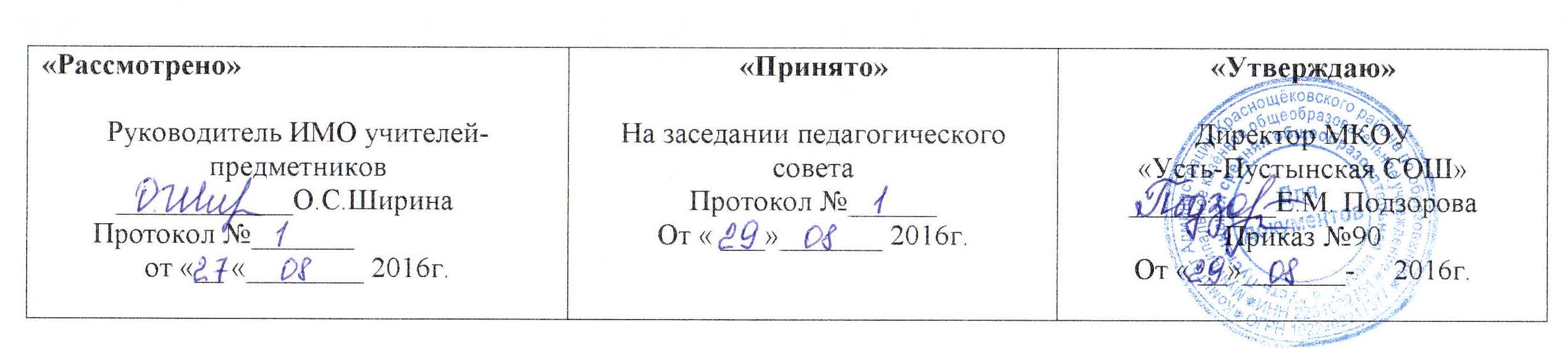 РАБОЧАЯ ПРОГРАММАпо химиидля  10 классана 2016/2017 учебный годСоставитель: Ширина Ольга  Сергеевна,учитель химии, первая квалификационная категория с.Усть – Пустынка2016 годПояснительная запискаРабочая программа учебного курса « Химия  » для 10   класса составлена основе следующих документов: - Федеральный закон от 29 декабря 2012 г. № 273-ФЗ «Об образовании в Российской Федерации» ( ч. 5 ст.12, ч.9 ст.2)- Химия . Программы для общеобразовательных учреждений 8-9 классы . 10-11 классы. Пособие для общеобразовательных учреждений. Базовый уровень. / Н.Н. Гара-М.:Просвещение, 2009 г.- Положение о рабочей программе педагога МКОУ «Усть- Пустынская СОШ» УМК1.Химия. Органическая химия. 10 класс.  Учебник для общеобраз. учрежд. с приложением на электронном носителе: базовый уровень. / Г.Е. Рудзитис, Ф.Г. Фельдман- 14-е изд.- М: Просвещение, 2011 г.2. Химия. Уроки в 10 классе: пособие для учителя общеобразовательных учреждений. / Н.Н. Гара- М.: Просвещение, 2009 г.3. Химия. Дидактический материал 10-11 классы: пособие для учителей общеобразовательных учреждений \ А.М. Радецкий- 3-е изд.-М.: Просвещение, 2011 Формы и методы работы с учащимися.Формы: Фронтальная, индивидуальная, групповая работа в парах, само- и взаимоконтроль.Методы: Словесные (беседа, диалог), наглядные ( работа с рисунками, схемами), дедуктивные ( анализ, применение знаний, обобщение), практические ( составление схем, поиск информации), исследовательский. Содержание курсаI. Теоретические основы органической химии (3 часа) Предмет органической химии. Взаимосвязь неорганических и органических веществ. Особенности органических соединений и реакций с их участием. Основные положения теории химического строения органических соединений А. М. Бутлерова. Химическое строение как порядок соединения атомов в молекулах. Зависимость свойств веществ от химического строения молекул. Изомерия. Значение теории химического строения.ДемонстрацииПримеры углеводородов в разных агрегатных состоянияхМодели химической связиПримеры углеврдородов II. Углеводороды (13  часов)Углеводороды (предельные, непредельные, ароматические).Электронное и пространственное строение молекулы метана. sp3-гибридизация орбиталей атома углерода. Гомологический ряд, номенклатура и изомерия углеродного скелета. Физические свойства алканов и их зависимость от молекулярной массы.  Химические свойства: галогенирование (на примере метана и этана), горение, термические превращения (разложение, крекинг, дегидрирование, изомеризация). Конверсия метана. Нахождение в природе и применение алканов.Алкены. Электронное и пространственное строение молекулы этилена. sp2-гибридизация орбиталей атома углерода. σ-Связи и π-связи. Гомологический ряд, номенклатура. Структурная изомерия (изомерия углеродного скелета и положения двойной связи в молекуле). Закономерности изменения физических свойств алкенов. Химические свойства (на примере этилена): реакции присоединения (гидрирование, галогенирование, гидрогалогенирование, гидратация), окисления (горение) и полимеризации.Промышленные и лабораторные методы получения алкенов: дегидрирование и термический крекинг алканов и дегидратация спиртов.Алкадиены. Понятие о диеновых углеводородах. Бутадиен1,3 (дивинил) и 2-метилбутадиен-1,3 (изопрен). Получение и химические свойства: реакции присоединения и полимеризации. Натуральный и синтетические каучуки. Вулканизация каучука. Резина. Применение каучука и резины. Работы С. В. Лебедева.Алкины. Электронное и пространственное строение молекулы ацетилена. sp-Гибридизация орбиталей атома углерода. Гомологический ряд, изомерия и номенклатура алкинов. Физические и химические свойства (на примере ацетилена). Реакции присоединения (гидрирование, галогенирование, гидрогалогенирование, гидратация), окисления (горение). Получение ацетилена карбидным и метановым способами, его применение.Циклоалканы. Номенклатура, получение, физические и химические свойства, применение.Арены. Состав и строение аренов на примере бензола. Физические свойства бензола, его токсичность. Химические свойства: реакции замещения (нитрование, галогенирование), присоединения (гидрирование, хлорирование), горения. Получение и применение бензола.Генетическая взаимосвязь углеводородов.Природные источники углеводородов и их переработка. Природный и попутный нефтяной газы, их состав и применение в качестве источника энергии и химического сырья. Нефть, ее состав и свойства. Продукты фракционной перегонки нефти. Крекинг нефтепродуктов. Октановое число бензинов. Охрана окружающей среды при нефтепереработке и транспортировке нефтепродуктов.ДемонстрацииЗнакомство с образцами каучуковПолучение ацетеленаЗнакомство с образцами природных углеводородовЛабораторные опыты Изготовление моделей молекул органических соединенийПрактическая работа  1 .Получение этилена и изучение его свойств.Контрольная работа № 1 по теме : «Углеводороды».III. Кислородсодержащие органические соединения (12 часов)Спирты. Функциональная группа, классификация: одноатомные и многоатомные спирты.Предельные одноатомные спирты. Номенклатура, изомерия и строение спиртов. Водородная связь между молекулами и ее влияние на физические свойства спиртов. Химические свойства спиртов (на примере метанола и этанола): замещение атома водорода в гидроксильной группе, замещение гидроксильной группы, окисление. Качественная реакция на спирты. Получение и применение спиртов, физиологическое действие на организм человека.Многоатомные спирты: этиленгликоль и глицерин. Токсичность этиленгликоля. Особенности химических свойств и практическое использование многоатомных спиртов. Качественная реакция.Фенол. Получение, физические и химические свойства фенола. Реакции с участием гидроксильной группы и бензольного кольца, кaчественная реакция на фенол. Его промышленное использование. Действие фенола на живые организмы. Охрана окружающей среды от промышленных отходов, содержащих фенол.Альдегиды. Состав, общая формула, номенклатура и изомерия предельных альдегидов. Электронное строение карбонильной группы, особенности двойной связи. Физические и химические свойства (на примере уксусного или муравьиного альдегида): реакции присоединения, окисления, полимеризации. Качественные реакции на альдегиды. Ацетальдегид и формальдегид: получение и применение. Действие альдегидов на живые организмы.Карбоновые кислоты. Классификация карбоновых кислот: предельные, непредельные; низшие и высшие кислоты. Гомологический ряд предельных одноосновных кислот. Номенклатура, изомерия, строение карбоксильной группы. Физические и химические свойства: взаимодействие с металлами, основаниями, основными и амфотерными оксидами, солями, спиртами; реакции с участием углеводородного радикала.Особенности строения и свойств муравьиной кислоты. Получение и применение карбоновых кислот.Сравнение свойств неорганических и органических кислот.Сложные эфиры карбоновых кислот. Состав, номенклатура. Реакция этерификации. Гидролиз сложных эфиров. Примеры сложных эфиров, их физические свойства, распространение в природе и применение.Жиры. Состав и строение. Жиры в природе, их свойства. Гидролиз и гидрирование жиров в промышленности. Превращения жиров в организме. Пищевая ценность жиров и продуктов на их основе.Мыла — соли высших карбоновых кислот. Состав, получение и свойства мыла. Синтетические моющие средства (CMC), особенности их свойств. Защита природы от загрязнения CMC.Полифункциональные соединения Углеводы. Глюкоза. Строение молекулы (альдегидная форма). Физические и химические свойства глюкозы. Реакции с участием альдегидной и гидроксильных групп, брожение. Природные источники и способы получения глюкозы. Биологическая роль и применение. Фруктоза как изомер глюкозы. Состав, строение, нахождение в природе, биологическая роль. Сахароза. Состав, физические свойства и нахождение в природе. Химические свойства, получение и применение сахарозы. Биологическое значение.Крахмал — природный полимер. Состав, физические свойства и нахождение в природе. Химические свойства, получение и применение. Превращения пищевого крахмала в организме. Гликоген, роль в организме человека и животных.Целлюлоза — природный полимер. Строение и свойства целлюлозы в сравнении с крахмалом. Нахождение в природе, биологическая роль, получение и применение целлюлозы.ДемонстрацииКачественные реакции на альдегиды, кетоны, карбоновые кислотыКачественные реакции на крахмал.Практические работыРешение экспериментальных задач на распознавание органических веществ по теме альдегиды, кетоны, карбоновые кислоты.Решение экспериментальных задач на распознавание органических веществ по теме жиры, углеводы.IV. Азотсодержащие соединения (4 часа)Первичные амины предельного ряда. Состав, номенклатура. Строение аминогруппы. Физические и химические свойства. Амины как органические основания: взаимодействие с водой и кислотами. Горение аминов. Получение и применение.Аминокислоты. Номенклатура, изомерия, получение и физические свойства. Аминокислоты как амфотерные органические соединения. Пептидная связь. Биологическое значение аминокислот (заменимые и незаменимые кислоты). Области применения аминокислот.Белки как природные полимеры. Состав и строение белков. Физические и химические свойства белков, качественные (цветные) реакции на белки. Превращение белков пищи в организме. Биологические функции белков.ДемонстрацииКачественные реакции на белкиОбразцы лекарственных препаратовV.  Высокомолекулярные соединения ( 4часа)Волокна. Природные (натуральные) волокна. Понятие об искусственных волокнах: ацетатном и вискозном. Синтетические волокна. Полиамидное (капрон) и полиэфирное (лавсан) волокна, их строение, свойства, практическое использование.Контрольная работа №2  по темам:  «  Кислородсодержащие органические соединения. Азотсодержащие органические соединения».Практических работ 3 Лабораторных опытов 1Все  лабораторные опыты  являются этапом комбинированных уроков и могут оцениваться по усмотрению учителя.                                                              Требования у уровню подготовки обучающихсяВ результате изучения  химии  учащиеся должнызнать- важнейшие химические понятия: вещество, химический элемент, атом, молекула, относительные атомная и молекулярная массы, ион, аллотропия, изотопы, химическая связь, электроотрицательность, валентность, степень окисления, моль, молярная масса, молярный объем, вещества молекулярного и немолекулярного строения, растворы, электролит и неэлектролит, электролитическая диссоциация, окислитель и восстановитель, окисление и восстановление, тепловой эффект реакции, скорость химической реакции, катализ, химическое равновесие, углеродный скелет, функциональная группа, изомерия, гомология;- основные законы химии: сохранения массы веществ, постоянства состава, периодический закон;- основные теории химии: химической связи, электролитической диссоциации, строения органических соединений;- важнейшие вещества и материалы: основные металлы и сплавы; серная, соляная, азотная и уксусная кислоты; щелочи, аммиак, минеральные удобрения, метан, этилен, ацетилен, бензол, этанол, жиры, мыла, глюкоза, сахароза, крахмал, клетчатка, белки, искусственные и синтетические волокна, каучуки, пластмассы;уметь:- называть изученные вещества по "тривиальной" или международной номенклатуре;- определять: валентность и степень окисления химических элементов, тип химической связи в соединениях, заряд иона, характер среды в водных растворах неорганических соединений, окислитель и восстановитель, принадлежность веществ к различным классам органических соединений;- характеризовать: элементы малых периодов по их положению в периодической системе Д.И. Менделеева; общие химические свойства металлов, неметаллов, основных классов неорганических и органических соединений; строение и химические свойства изученных органических соединений;- объяснять: зависимость свойств веществ от их состава и строения; природу химической связи (ионной, ковалентной, металлической), зависимость скорости химической реакции и положения химического равновесия от различных факторов:- выполнять химический эксперимент по распознаванию важнейших неорганических и органических веществ;- проводить самостоятельный поиск химической информации с использованием различных источников (научно-популярных изданий, компьютерных баз данных, ресурсов Интернета); использовать компьютерные технологии для обработки и передачи химической информации и ее представления в различных формах;- использовать приобретенные знания и умения в практической деятельности и повседневной жизни для:- объяснения химических явлений, происходящих в природе, быту и на производстве;- определения возможности протекания химических превращений в различных условиях и оценки их последствий;- экологически грамотного поведения в окружающей среде;- оценки влияния химического загрязнения окружающей среды на организм человека и другие живые организмы;- безопасного обращения с горючими и токсичными веществами, лабораторным оборудованием;- приготовления растворов заданной концентрации в быту и на производстве;- критической оценки достоверности химической информации, поступающей из разных источников.                                                             Тематическое планирование                                                                  Лист внесения изменений  в рабочую программу	№ п\п№ урока в темеНазвание раздела, главы, блока.Тема урокаТема №1 Теория химического строения органических  соединений.(3часа)11Формирование органической химии  как науки. Теория строения органических соединений А.М. Бутлерова.22Электронная природа химических связей в органических веществах33Классификация органических соединенийУглеводороды (12ч.)Тема №2 Предельные углеводороды (алканы)(3часа)41Строение алканов. Гомологический ряд. Номенклатура и изомерия. Лабораторный опыт № 1 Изготовление моделей молекул органических соединений .52Свойства алканов. Получение и применение.63Понятие о циклоалканах. Решение задач на нахождение молекулярной формулы газообразного углеводорода.Тема №3Непредельные углеводороды(4часа)71Алкены. Строение этилена. Гомологический ряд. Изомерия и номенклатура. Свойства алкенов и их применение.82Практическая работа №1 по теме: « Получение этилена и изучение его свойств»93Алкадиены. Строение, свойства, применение. Природный каучук.104Алкины. Строение ацетелена. Гомологи и изомеры. Номенклатура. Свойства ацетелена и его применение.Тема №4 Ароматические углеводороды(2 часа)111Бензол- представитель ароматических углеводородов. Строение, свойства, применение.122Гомологи бензола. Генетическая  связь ароматических углеводородов с другими классами углеводородов.Тема № 5 Природные источники углеводородов ( 3часа)131Природный и попутные нефтяные газы, их состав и применение.142Нефть и нефтепродукты. Способы переработки нефти.153Контрольная работа№1 по теме : «Углеводороды»Кислородсодержащие соединения (12 ч.)Тема №6 Спирты и фенолы (4часа)161Одноатомные  предельные спирты. Строение, свойства, получение,  применение.172Многоатомные спирты. Этиленгликоль, глицерин. Свойства, применение.183Строение, свойства и применение фенола.194Генетическая связь спиртов и фенола с углеводородами. Решение задач по химическим уравнениям  при условии , что одно из реагирующих веществ дано в избытке.Тема №7 Альдегиды ,кетоны и карбоновые кислоты ( 4часа)201Альдегиды .  Кетоны. Строение молекул. Функциональная группа. Изомерия и номенклатура. Свойства ,получение и применение формальдегида и ацетальдегида.  212Карбоновые кислоты. Классификация. Строение молекул. Функциональная группа. Изомерия и номенклатура. Свойства карбоновых кислот.  223Практическая работа №2 по теме:« Решение экспериментальных задач на распознавание органических веществ»234Генетическая связь карбоновых кислот с другими классами органических соединений. Решение задач на определение массовой или объёмной доли выхода продукта реакции от теоретического возможного.                                                       Тема № 8. Жиры.  Углеводы.   ( 4 ч.)241Жиры. Нахождение в природе. Свойства. Применение . Понятие о моющих средствах.252Глюкоза и  сахароза.  Строение молекулы глюкозы. Свойства глюкозы и сахарозы,  их применение.263Крахмал и целлюлоза- представители природных полимеров. Нахождение в природе. Свойства, применение274Практическая работа №3 по теме: « Решение экспериментальных задач на получение и распознавание органических веществ»Азотсодержащие органические соединения (4 ч.)Тема №9 Амины и аминокислоты  (2  часа)281Амины. Строение молекул. Аминогруппа. Свойства. Анилин-  представитель ароматических аминов.292Аминокислоты. Изомерия, номенклатура. Свойства. Применение.                                                                    Тема № 10 Белки ( 2 ч.)301Белки- природные полимеры. Состав, структура, свойства. Успехи в получении и синтезе белков.312Химия и здоровье человека. Решение расчётных задач.Высокомолекулярные соединения (4 часа)Тема№11 Синтетические полимеры (4 часа)321Понятия о высокомолекулярных соединениях. Основные методы синтеза полимеров. Полиэтилен. Полипропилен. Фенолформальдегидные смолы.332Синтетические каучуки и синтетические волокна. Распознавание пластмасс и волокон.343Итоговая контрольная работа по темам: «Кислородсодержащие органические соединения»,  «Азотсодержащие органические соединения»354Обобщение знаний по курсу органической химии. Органическая химия, человек и природа.№ п\пДатаХарактеристикаизмененийРеквизиты документа, в котором закрепленены измененияПодпись сотрудника, внёсшего изменения